                                                              Спеціалізованій вченій раді Д 26.236.02                                 Інституту держави і права ім. В.М. Корецького  НАН України                                                  (01601, м. Київ, вул. Трьохсвятительська, 4)ВІДГУКофіційного опонента доктора юридичних наук, професораБезклубого Ігоря Анатолійовича на дисертацію Бабаскіна Анатолія Юрійовича  «Кредитні відносини у цивільному праві України», подану на здобуття наукового ступеня доктора юридичних наук за спеціальністю 12.00.03 - цивільне право і цивільний процес; сімейне право; міжнародне приватне правоАктуальність теми дисертації. На фоні перспектив розвитку фінансової сфери зростає роль правового механізму, який забезпечує належне регулювання відносини між послугонадавачем та особою-послугоодержувачем. Об’єктивний погляд на сучасні відносини в сфері послуг кредитування можливий за умови всебічного дослідження джерел пізнання, що є підґрунтям процесів накопичення та перерозподілу матеріальних активів. Конструктивну роль у підвищенні ефективності механізму правового регулювання кредитних відносин має відіграти цивілістична наука.Теоретичні та практичні проблеми кредитних відносин криються у помилковому розумінні правової природи кредитних правочинів, специфіки їх суб’єктного складу та юридичного змісту, практики застосування чинного законодавства та положень міжнародних правил, а також в неточному формулюванні визначення окремих юридичних понять та категорій. Система цивільно-правових договорів, що застосовуються в кредитних відносинах - це система із складними взаємозв’язками її елементів, характеризується як внутрішньою єдністю, так і диференціацією договірних конструкцій, зумовлених особливостями сфери фінансових послуг. Аналіз правозастосовної практики свідчить, що існує чимало прогалин у правовому регулюванні кредитних відносин. У свою чергу, всебічне вивчення актуальних питань та проведення наукових розробок теорії та практики цивільно-правового регулювання кредитних відносин має стати важливою складовою в реалізації перспективних ідей економічного розвитку суспільства.  Саме представлена на захист дисертація належить до таких наукових досліджень. Автор поставив за мету розробку концептуальних засад цивільно-правового регулювання кредитних відносин в Україні, з’ясування ефективності існуючих правових конструкцій, на підставі яких виникають ці правовідносини та внесення пропозицій щодо вдосконалення чинного законодавства України.   В Україні за роки незалежності не було проведено комплексних спеціальних досліджень з питань регулювання кредитних відносин. Цивільно-правове регулювання кредитних відносин на монографічному рівні в Україні глибоко не досліджувалось. Вчасною є розробка наукових рекомендацій для подальшого вдосконалення актів цивільного законодавства, що регулюють відносини, засновані на умовах кредитування, а також практики застосування цих норм. Донині не вирішено наукові проблеми, пов’язані з правовою природою та особливостями кредитних правочинів, що і зумовлює актуальність обраної теми. Дисертаційне дослідження виконано в межах планових тем науково-дослідної роботи відділу проблем цивільного, трудового і підприємницького права Інституту держави і права ім.. В.М. Корецького НАН України «Проблеми гармонізації цивільного законодавства України із законодавством Європейського Союзу» (2015-2016 рр.) (№РК011500V2135) та «Актуальні проблеми цивільно-правового регулювання договірних відносин в Україні» (2017-2019 рр.) (№РК011500V2135).   Наукова новизна, достовірність отриманих результатів. Ознайомлення з дисертаційним дослідженням А.Ю.  Бабаскіна дозволяє зробити висновок про самостійний характер роботи, ґрунтовну методологічну базу, використану під час дослідження та відповідність вимогам, які ставляться до такого роду досліджень. Наукова новизна одержаних результатів полягає в тому, що дисертація є першим в українській юридичній науці комплексним науковим дослідженням цивільно-правового регулювання кредитних відносин. Обґрунтованість і достовірність наукових положень, висновків і рекомендацій дисертації забезпечується активним використанням у роботі значного обсягу наукових праць як вітчизняних так і зарубіжних вчених. Положення дисертації базуються на узагальненнях результатів та розробок в галузі договірних відносин та формуються на закономірностях подальшого розвитку нормативно-правової бази у сфері кредитування. Відповідно до мети дисертації визначені завдання та методологічна основа роботи. Аналіз завдань дослідження свідчить про важливу роль, яку відіграє дана наукова робота для практичного застосування теоретичних висновків здобувача. Високому ступеню наукової обґрунтованості і достовірності результатів наукового дослідження сприяє конструктивне використання дисертантом Для проведення комплексного системного дослідження, досягнення об’єктивного наукового результату та формулювання висновків використано низку філософсько-світоглядних, загальнонаукових підходів та спеціально-наукових методів пізнання суспільних явищ у сфері цивільно-правового регулювання кредитних відносин. Наукове дослідження будується на системному підході до предмета дослідження, характеризується належним рівнем наукових узагальнень, що надає можливість розглянути тему у повному обсязі, запропонувати необхідний понятійний апарат, сформулювати відповідні науково-практичні рекомендації. Звертає на себе увагу також намагання дисертанта працювати на різних рівнях наукового дослідження – від фундаментального до науково-прикладного.Логічним у роботі є аналіз нормативно-правових актів України, що регулюють кредитні відносини у порівнянні їх з відповідними актами ЄС, актами інших держав та актами «Lex mercatoria», з метою виявлення спільного, встановлення відмінностей у порівнюваних об'єктах, та надання на підставі їх аналізу пропозицій щодо вдосконалення законодавства України. Обґрунтованості авторській науковій розробці сприяє також досить логічна побудова структури роботи. Вона охоплює три, умовно кажучи, зрізи дослідження: теоретико-методологічні засади дослідження кредитних відносин (розділ 1), цивільно-правова характеристика кредитного договору (розділ 2) і конкретна проблематика застосування окремих цивільних договорів у кредитних правовідносинах (розділи 3; 4). У першому розділі дисертації окреслено теоретико-методологічні основи дослідження кредитних відносин; наукові підходи щодо визначення категорій та понять «кредитні відносини», «кредит», «банківський кредит», «фінансовий кредит», «комерційний кредит» (с. 21-41). Зокрема, автор аналізує різні підходи вчених економістів, соціологів, юристів щодо довірчого характеру кредитних відносин і приходить до висновку, що деякі види кредиту взагалі не передбачають обов’язкової наявності відносин довіри кредитора до позичальника, наводячи фінансовий кредит ломбарду як приклад.  Автор стверджує, що якщо на початку виникнення кредиту довіра дійсно мала суттєве значення для останнього, з виникненням на кредитному ринку банків та інших фінансових посередників, значення особистої довіри кредитодавця до позичальника значною мірою впало (с.29). Розмежування автором категорій «кредит» та «кредитні відносини» в економіці  та праві, у публічному та цивільному праві, призводить до висновку що немає підстав визначати кредит як міжгалузеву правову категорію, оскільки категорія кредит може використовуватись у нормативно-правових актах різних галузей законодавства, де може мати самостійне значення. Заслуговує на увагу підхід, за яким кредитні відносини в цивільному праві слід розуміти як – зобов’язальні правовідносини, які є відмінними від позикових правовідносин, та є такими, що виникають на підставі кредитного договору, змішаного договору, якій містить елементи кредитного договору, а також на підставі іншого оплатного цивільно-правового договору, що містить умови комерційного кредиту (с.41).У межах другого розділу з’ясовано правову природу, ознаки, властивості кредитного договору та його окремих видів, особливості їх правового  регулювання; досліджено правове регулювання форми кредитного договору як способу вираження узгодженої волі сторін договору та практику укладення кредитного договору та його істотні умови (c. 42-133). Цікавою є думка автора, що кредитний договір слід віднести до мінових (комутативних) договорів, у якому сторони можуть на момент його укладення оцінити вигоду, яку вони отримують у майбутньому. Зокрема, для кредитодавця така вигода розраховується на момент укладення кредитного договору у вигляді різниці між вартістю залучених коштів та вартості обслуговування кредиту (що являє собою собівартість кредитної послуги) та доходом від надання кредиту у вигляді процентів, а також доходів від надання супутніх послуг за кредитом. Що ж до рівня існуючих ризиків, то останні враховуються кредитодавцем через рівень процентної ставки, створені резерви та наявне забезпечення (с.50). Важливим є те, що автор звертає увагу на співвідношення кредитного договору і договору позики та певну залежність першого від другого. З огляду на це, дисертант зазначає, що ЦК України як основний кодифікований акт приватного права має надавати належне правове регулювання кредитних відносин. Тому вважає, що норми параграфа 2 глави 71 ЦК України мають комплексно регулювати кредитні відносини, зокрема, ті, які виникають на підставі кредитного договору, що дасть змогу відмовитись від субсидіарного застосування до кредитного договору норм, що регулюють договір позики.Заслуговує на увагу розгорнутий погляд на характер кредитного комісійного договору та пропозиція автора про необхідність доповнення  параграфа 2 глави 71 ЦК України нормами відповідного змісту: «За договором про банківський комісійний кредит банк (кредитодавець) зобов’язується надати від свого імені за дорученням та за рахунок комітента грошові кошти кредитоотримувачу в розмірі та на умовах, установлених договором, а кредитоотримувач зобов’язується повернути банку банківський комісійний кредит та сплатити проценти за ним. Істотними умовами цього договору є умова про право банку на розкриття інформації, що є банківською таємницею комітенту щодо особи кредитоотримувача, та умов договору про банківський комісійний кредит, умови визначені як істотні для вказаного виду договору законом, договором комісії, а також усі ті умови, щодо яких за заявою хоча б однієї із сторін має бути досягнуто згоди». Ряд пропозицій щодо банківського комісійного кредиту стосуються й Закону України «Про банки і банківську діяльність» ( с.70-72). У роботі автор звернув увагу на дуже важливу проблему, що має практичне значення в контексті віднесення кредитного договору до значних правочинів. У цьому зв’язку доречною є пропозиція щодо внесення змін до Законів України «Про акціонерні товариства», «Про фінансові послуги та державне регулювання ринків фінансових послуг», «Про банки і банківську діяльність» та запропонувавши значний правочин банку розглядати як будь-який правочин (крім правочину з розміщення банком-акціонерним товариством власних акцій), учинений банком при наданні банківських та інших фінансових послуг, або інших послуг, передбачених для банків законом, якщо вартість фінансових активів та інших вартісних елементів послуг банку, що входять до предмету такого правочину, або обсяг відповідальності банку за наданою гарантією, порукою, або іншою фінансовою послугою, становить 10 і більше відсотків вартості активів банку, за даними останньої річної фінансової звітності або низка взаємопов’язаних правочинів, що вчиняються  банком з одним контрагентом або з групою контрагентів, пов’язаних між собою відносинами контролю, якщо такі правочини мають однакову юридичну або економічну сутність та відповідають зазначеним вартісним ознакам» (с. 92). Також, автор проаналізував і визначив істотні умови кредитного договору.  У третьому – здійснено дослідження особливостей суб'єктного складу сторін кредитного договору, природи матеріального об’єкту зобов’язання, що виникає на підставі кредитного договору та його зміст (с. 134-281). Цей розділ автор розпочинає з аналізу правового статусу послугонадавача фінансових послуг з кредитування і тут важливо, що автор намагається охопити своєю увагою не лише банки, а найширше коло відповідних суб’єктів (кредитні спілки, страхові компанії, спеціальні фонди тощо). Проблеми множинності осіб щодо участі на стороні позичальника та позикодавця у кредитних зобов’язаннях також мають своє відображення у дисертації. Зацікавленість у запровадженні інституту «співпозичальників», на думку дисертанта, можуть мати обидві сторони кредитного договору, оскільки позичальник може підвищити свою кредитоспроможність, що дає йому змогу отримати більш значний за розміром кредит або взагалі отримати кредит, якщо він не має доходів. У свою чергу кредитодавець також зацікавлений у ньому, оскільки його застосування може вести до істотного збільшення кількості кредитоспроможних позичальників на кредитному ринку, звільняє кредитодавця від необхідності укладення значної кількості договорів поруки, спрощує стягнення боргу за кредитним договором (с.162). На сторінках дисертації автор підтримав давню наукову дискусію навколо правової природи предмету кредитування та висловив власну думку на цю проблему, що також є вагомим вкладом у розвиток цивілістичної науки. Спірні питання, які виникають на практиці у зв’язку з моментом надання кредиту та відмовою у наданні кредиту, ретельно досліджено автором, що у свою чергу відображено у запропонованих до параграфа 2 глави 71 ЦК України норм, які могли б усунути підстави щодо неоднозначності визначення моменту надання кредиту кредитодавцем та до ч. 1 статі 1056 ЦК України норм спрямованих на підвищення ефективності захисту прав кредитодавця. Також, актуальність викликає питання дострокового повернення кредиту та сплати процентів за ним за час фактичного користування кредитом, що знайшло своє відображення у певних пропозиціях автора. З точки зору того, як у майбутньому суди зможуть застосовувати відповідний підхід у своїй практиці, це питання є досить важливим.      Четвертий розділ присвячений комерційному кредиту та його правовій природі, аналізу видів комерційного кредиту в цивільному праві України, дослідженню комерційного кредиту з позицій його порівняльної характеристики з фінансовим (грошовим) кредитом (с. 282-327). Слід погодитись з думкою дисертанта, що комерційний кредит існує лише в межах відплатного договірного зобов’язання, в якому має місце часткове виконання, а повне виконання буде мати місце лише в майбутньому та у зв’язку з цим, комерційний кредит слід розглядати як кредит, який надається не за кредитним договором, а на виконання інших цивільно-правових договорів, спрямованих на реалізацію товарів, виконання робіт, надання послуг. Слушною є позиція автора на підтвердження тези, що надання комерційного кредиту не є фінансовою послугою. Автор ретельно підійшов до розв’язання проблеми нарахування відсотків за комерційним кредитуванням, оскільки це питання має велике практичне значення. Так, при розгляді питання щодо застосування процентних ставок за комерційним кредитом, автор зазначає, що застосування змінюваної процентної ставки у відносинах комерційного кредиту можливе лише у випадку, коли комерційний кредит надається у грошовій формі (попередня оплата, аванс). Однак на практиці змінювана процентна ставка у відносинах комерційного кредиту фактично не застосовується. Це обумовлено тим, що наявні в Україні індекси, що використовуються у формулі визначення змінюваної процентної ставки, містять лише данні щодо вартості кредитних ресурсів на фінансових ринках. У зв’язку з цим у відносинах комерційного кредиту застосовується фіксована процентна ставка (с. 314).Структура роботи характеризується логічною послідовністю і своєю завершеністю. Всі розділи дисертації загалом раціонально і послідовно сформульовані та викладені, а також закінчуються висновками, в яких містяться основні ідеї розділу. Загальний обсяг дисертації складає 429 сторінки.  Найбільш вагомими новими науковими результатами дисертаційного дослідження можна вважати наступні:– концептуально новий підхід до визначення кредитних відносин в цивільному праві України;  – запровадження конструкції договору банківського комісійного кредиту, як окремого виду кредитного договору;– пропозицію щодо доцільності запровадження в Законі України «Про банки і банківську діяльність» поняття «значний правочин банку»;– обґрунтування доцільності запровадження в цивільному праві України інституту співпозичальників; – обґрунтування необхідності у розширенні переліку прав та обов’язків сторін кредитного договору. У дослідженні обґрунтовано низку інших концептуальних положень, узагальнень та висновків, які відповідають критеріям наукової новизни (щодо визначення понять «предмет кредитного договору»; «кредитний ліміт у кредитній лінії»; «кредитний ліміт за кредитом овердрафт»; «кредит овердрафт»; «оплатності комерційного кредиту» та ін.).Значення результатів дослідження для науки і практики. Теоретичні та прикладні висновки і рекомендації дисертаційного дослідження використовуються та можуть бути використані у: науково-дослідній роботі – у процесі подальших наукових розробок правового регулювання кредитних правовідносин;законотворчій діяльності – при подальшому вдосконаленні цивільного законодавства України в аспекті правового регулювання кредитних правовідносин;правозастосовній діяльності – під час розгляду відповідних спорів у суді, з метою узагальнення судової практики, у регуляторній діяльності Національного банку України, Національної комісії, що здійснює державне регулювання у сфері ринків фінансових послуг тощо;навчально-методичній роботі – при підготовці підручників і навчальних посібників, методичних рекомендацій для викладачів і студентів юридичних спеціальностей, при викладанні курсу «Цивільне право України»,  спецкурсів з теоретичних проблем договірного права, банківських правочинів, фінансових послуг, під час проведення науково-дослідницької роботи студентів та аспірантів.Загальна оцінка. Положення та висновки, винесені на захист є достатньо обґрунтованими. Отримані автором дисертації результати є суттєвим внеском у подальший розвиток теорії цивільного права і практичного застосування її положень.Проведений аналіз дисертаційної роботи дає можливість стверджувати, що вона являє собою завершене самостійне наукове дослідження, яке відповідає визначеній меті й вирішує конкретні поставлені наукові завдання, має істотне значення для вдосконалення законодавчої бази України. Відповідність змісту дисертації спеціальності, за якою вона подається до захисту. За змістом дисертаційна роботи А.Ю. Бабаскіна на тему: «Кредитні відносини у цивільному праві України», відповідає спеціальності 12.00.03 – цивільне право і цивільний процес; сімейне право; міжнародне приватне право.Оцінка мови та стилю дисертації. Дисертація написана грамотною українською мовою, стиль подання матеріалу відповідає прийнятому в науковій літературі. Матеріал викладено формально-логічно, ведення дискусії відзначається виваженістю і коректністю, автор дотримується правил наукового етикету і при цьому аргументовано висловлює  свою позицію. Повнота викладу положень дисертації в роботах, опублікованих автором. Повнота викладу наукових положень, висновків і рекомендацій, сформульованих у дисертації, мають своє відображення в опублікованих працях. За темою дисертаційного дослідження А.Ю Бабаскіна опубліковано 44 наукових праці: 1 одноосібна монографія; розділи та підрозділи у 5 колективних монографіях, 1 у науково-практичному коментарі до ЦК України, 1 у підручнику з цивільного права, 32 терміни в Енциклопедії  цивільного права України; 21 наукова стаття у фахових виданнях України з юридичних наук, перелік яких затверджено МОН України; 5 статей у міжнародних наукових фахових виданнях; 9 тез доповідей на науково-практичних конференціях. Зміст автореферату повною мірою відображає структуру, хід дослідження, основні положення і висновки дисертації і є ідентичний основним положенням дисертації. Автореферат не містить положень, що не увійшли до основного змісту дисертації. Отже, слід зробити загальний висновок про те, що зміст дисертації в повній мірі розкриває поставлені задачі, завдяки чому роботу можна вважати завершеним науковим дослідженням.  Водночас у дисертаційному дослідженні А.Ю. Бабаскіна мають місце положення, з якими не можна погодитись беззастережно.1. На самому початку свого дослідження автор зазначає, що «категорії економічної теорії є підґрунтям багатьох правових категорій. Тому дослідження економічних категорій – передумова для будь-якого дослідження відповідних цивільно-правових категорій». З цією тезою слід погодитись, адже економічні категорії, здебільшого, забезпечують рух певних матеріальних активів, а завдання права, і зокрема, цивільного права вибудувати відповідні правила для такого руху. Жодна економічна операція не залишається поза увагою права. Проте, неможна погодитись з наступним висновком автора: «Підсумовуючи критику прихильників «економічного підходу» до визначення цивільно-правової категорії «кредит», «кредитні відносини» треба зазначити, що запропонований ними підхід безмежно розширює рамки цієї правової категорії, оскільки дає можливість віднести до кредитних відносин широке коло відносин, що виникають на підставі відплатних правочинів, за якими надання товару (робіт, послуг) та сплата грошових коштів за них переважно не збігаються у часі. З урахуванням вищевказаного вважаємо, що категорія «кредит», «кредитні відносини» у цивільному праві має значно вужче значення, ніж однойменна категорія в економічній теорії» (с.30).Розуміємо, що автор має на увазі той факт, що, наприклад, фінансовий лізинг, факторинг тощо, відповідно до законодавства, що діє у банківській сфері, відносяться до кредитних операцій. Разом з тим, зазначені цивільні правочини віднесені до кредитних операцій в силу тотожності окремих їх елементів договірних конструкцій з кредитним договором. Можливо треба не звужувати цивілістичну складову кредитування, а навпаки, підкреслювати і обґрунтовувати необхідність цивільно-правового структурування кредитних відносин з урахуванням повного набору економічних категорій кредитування, в тому числі таких як, наприклад, кредитні цінні папери.      2. У п. 2.1. своєї роботи автор розкриває поняття кредитного договору та його правову природу. Погоджуючись по суті питання, хотілось би зауважити, що під кінець розгляду питання була дещо втрачена логічність його завершення, коли автор звернув увагу на доцільність запровадження в цивільному законодавстві України такого нового виду кредитного договору як «договір про банківський комісійний кредит». Тут ми підкреслювали слушність розгляду цього питання, проте, воно мало б розглядатись в контексті питання про окремі види кредитних договорів.3. Розв’язанню теоретичних та практичних проблем дотримання форми кредитного договору автором приділено значну увагу. Широкий погляд на це питання підтверджується, наприклад тим, що автор аналізує аспекти «зцілення» недійсного кредитного договору. Автор зазначає: «аналізуючи конвалідацію, слід однак мати на увазі, що дійсним може бути визнано лише правочин, який відповідає іншим умовам його дійсності (ст. 203 ЦК України)» (с. 86). Погоджуючись з цим, хотілось би додати, особливість конвалідації полягає в тому, щоб спробувати нікчемному правочину, яким є кредитний договір, укладений з недотриманням письмової форми, надати юридичної сили з моменту його вчинення. Але, в тому-то й екстраординарність цього явища, що як каже Є. Годеме – «нікчемність незцілена». Проте, можливо було б звернутись до матеріалів судової практики і спробувати відшукати підтвердження або спростування думки відомого французького цивіліста?       4. Ряд питань практичного спрямування не знайшли свого повного теоретичного осмислення. Так, питання умов кредитування, які мають місце при укладенні договору приєднання банківського рахунку, а також, особливості надання кредиту на користь третьої особи – контрагента позичальника, слід було розширити в контексті цивільно-правової відповідальності. Тема біткоїнів та інших подібних квазі платіжних засобів була б доречною та належно оцінена за умови аналізу їх правової природи. Питання припинення зобов’язання зарахуванням вимог банка по кредиту до позичальника та позичальника до банка щодо коштів на поточному рахунку – з урахуванням положень п. 4-1) ч.1. ст. 602 ЦК України.5. Визначаючи матеріальний об’єкт кредитного договору автор відносить до останнього грошові кошти (гривня) та іноземну валюту (в готівковій або безготівковій формі), та заперечує у віднесенні до нього електронних грошей та криптовалют. В той же час, незважаючи на те, що законодавство України надає право банкам проводити кредитні операції з банківськими металами, в роботі відсутній аналіз можливості віднесення такої валютної цінності до матеріального об’єкту кредитного договору.   6. У роботі досить скрупульозно аналізуються аспекти рамкових договорів в кредитній діяльності та стандартні умови договору, що певним чином відображено у запропонованих автором відповідних доповненнях до гл. 53 ЦК України. Коли пропонуються певні доповнення завжди згадуєш про їх доцільність та принципи цивільного права. У цьому випадку, зокрема про принцип свободи договору, і тут задаєшся питанням, чи зайва законодавча регламентація, не потягне за собою нагромадження імперативних норм, які й так обтяжують систему цивільного законодавства?  7.  На сторінках дисертації мають місце не значні технічні помилки. Так, на с.48 слово «алеоторних» замість алеаторних, або на с. 90 – «яка має бути має бути» (Подібні помилки зустрічаються на с. 39, 52, 59, 75, 104, 186, 326).Вищезазначені зауваження та побажання в більшості стосуються дискусійних проблем, жодним чином не торкаються концептуальних положень дисертаційного дослідження А.Ю. Бабаскіна та не впливають на позитивну наукову і практичну оцінку роботи. Все відзначене дає підстави зробити висновок про те, що дисертаційне дослідження А.Ю. Бабаскіна на тему: «Кредитні відносини у цивільному праві України» є завершеною роботою, в якій отримані нові науково обґрунтовані результати, що в сукупності розв’язують конкретне наукове завдання, що має істотне значення, а саме:проведена комплексна наукова розробка загальнотеоретичних засад цивільно-правового регулювання кредитних відносин, що сприятиме розвитку цивілістичної науки, охороні та захисту прав та інтересів учасників кредитних правовідносин.Дисертаційне дослідження Бабаскіна Анатолія Юрійовича на тему: «Кредитні відносини у цивільному праві України» за своєю актуальністю, новизною та вирішенням досліджених проблем, теоретичним рівнем та практичною корисністю, достовірністю та обґрунтованістю одержаних результатів повністю відповідає вимогам п.п. 9, 10, 12, 13 «Порядку присудження наукових ступенів», затвердженого постановою Кабінету Міністрів України № 567від 24 липня 2013 р. (зі змінами, внесеними згідно з Постановами КМУ № 656 від 19.08.2015 р., № 1159 від 30.12.2015 р. та 567 від 27.07.2016 р.), які висуваються до докторських дисертацій, а її автор Бабаскін Анатолій Юрійович заслуговує присудження наукового ступеня доктора юридичних наук за спеціальністю 12.00.03 - цивільне право і цивільний процес; сімейне право; міжнародне приватне право.Офіційний опонентдоктор юридичних наук, професор, професор кафедри цивільного права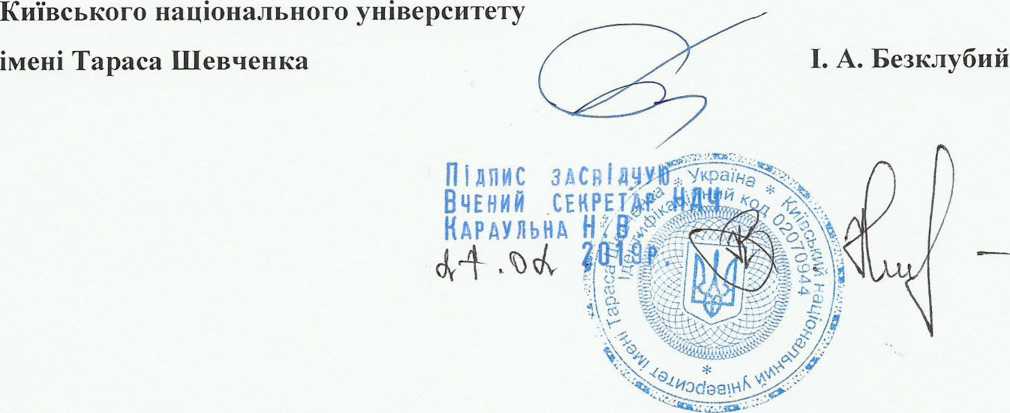 